Circ. n. 28										   Lecce, 22/09/2021Al Personale DocenteAl Personale ATAAl Sito webOggetto: Comparto Istruzione e Ricerca – Sezione Scuola Sciopero Confederazione CSLE  27.09.2021 per tutto                  Il personale Docente educativo e Ata a  tempo indeterminato e determinato.	  Nuovi adempimenti previsti dall’Accordo sulle norme di garanzia dei servizi pubblici essenziali del 	  2 dicembre 2020 (Gazzetta Ufficiale n.8 del 12 gennaio 2021) con particolare riferimento agli art.3 	  e 10. VISTA	la proclamazione dello sciopero indetto dalla confederazione CSLE per il comparto scuola per l’intera giornata di lunedì 27 settembre 2021  per tutto il personale Docente, Educativo e ATA;CONSIDERATE  le motivazione dello stato di agitazione:Abrogazione o cambiamento obbligo del Green Pass o in sostituzione controllo con tamponi periodici gratuiti a tutto il personale e agli alunni; suddivisione delle classi pollaio; assunzione di maggior personale docente ed ata per intensificare controlli negli istituti; modifiche regole riempimento mezzi di trasporto e intensificazione degli stessiPremesso che, ai sensi dell’art.3, comma 4, dell’Accordo Aran sulle norme di garanzia dei servizi pubblici essenziali in caso di sciopero  nel Comparto Istruzione e Ricerca pubblicato in Gazzetta Ufficiale n.8 del 12 gennaio 2021, che all’art. 4 comma 4 recita:“In occasione di ogni sciopero, i Dirigenti Scolastici invitano in forma scritta, anche via e-mail, il personale a comunicare in forma scritta, anche via e-mail, entro il quarto giorno dalla comunicazione della proclamazione dello sciopero, la propria intenzione di aderirie allo sciopero o di non aderirvi o di non aver maturato alcuna decisione al riguardo. La dichiarazione di adesione fa fede ai fini della trattenuta sulla busta paga ed è irrevocabile, fermo restando quanto previsto al comma 6.A tal fine, I dirigenti scolastici riportano nella motivazione  della comunicazione il testo integrale del presente comma.”SI INVITANOle SS.LL a compilare entro le ore 10:00 del 25/09/2021 il modulo google il cui link è di seguito riportato:https://forms.gle/T5ak3N5tSR4zm2g98						          			La Dirigente Scolastica						     		      Prof.ssa Tiziana Paola RuccoFirma autografa sostituita a mezzo stampa								ai sensi dell'art. 3 comma 2 del D.L. 39/93LICEO ARTISTICO E COREUTICO STATALE “CIARDO PELLEGRINO”LICEO ARTISTICO E COREUTICO STATALE “CIARDO PELLEGRINO”LICEO ARTISTICO E COREUTICO STATALE “CIARDO PELLEGRINO”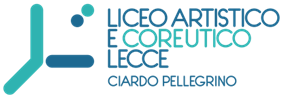 Sede Centrale Dirigenza e Uffici di Segreteria Via Vecchia Copertino, n. 6  -73100  LecceSuccursale Viale Michele De Pietro, n. 12 -73100  LecceCodice meccanografico LESL03000R   C.F.  93126450753tel. 0832.352431e-mail:  lesl03000r@istruzione.it  pec:  lesl03000r@pec.istruzione.itsito web:  www.liceociardopellegrinolecce.edu.it